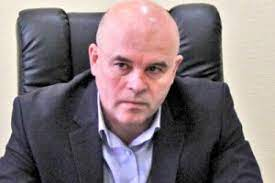 Викладач: Мельковський Олександр Вікторович кандидат юридичних наук, доцент доцент кафедри кримінального права та правосуддяветеран органів внутрішніх справполковник міліції у запасі (стаж служби 27 років) Кафедра: кримінального права та правосуддя,                                                     навчальний корпус №5, 1 поверх, аудиторія 106 Телефони: (061) 228-76-22, м.т.0679528074E-mail: av-melkovskiy@ukr.netІнші засоби зв’язку: Moodle (форум курсу, приватні повідомлення). 